Занятие. «летящая птица»На занятии ребенок рисует по клеточкам летящую птицу,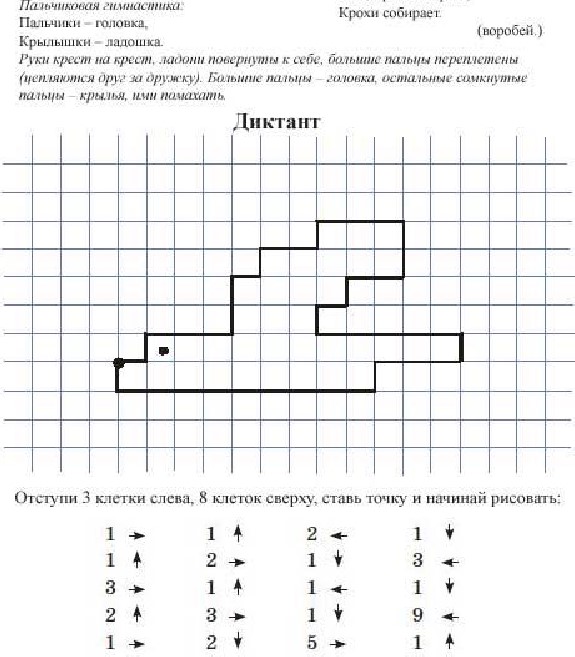 На что получилось? Дорисуй птице глаз,